Job Purpose:           The Principal and Vice-Principals will work together to provide leadership for the College, which promotes excellent outcomes for the young people we serve.  To direct and improve the pastoral care across the College and to support and challenge the teaching, learning and assessment across the College and to lead on the aspects of the Strategic Priorities and Cross College responsibilities allocated to youGeneral expectations of the Senior Leadership Team (SLT):The expectations of members of the SLT are:-To have a profile around College especially during the College day and before and after CollegeTo be seen as role models for all staff (not just those who you line manage or for whom you are responsible)To be ready to support staff, students and parents at all times To create a sense of capacity at all timesTo be seen as reliable, approachable and discreetTo be a team leader and a team playerTo be flexible and adaptableMain Role:To undertake the full range of duties and responsibilities as required by the Principal as set out in:The College’s Teachers’ Pay and Conditions of Service and the College Appraisal PolicyAny other duties commensurate to the post title which the Principal may deem to be appropriate.To promote the educational success and outstanding outcomes of all our students through strong curriculum leadershipTo have responsibility for the development and impact on areas of the College allocated to you and to support all other areas in the College.To lead and manage Assistant Principals, covering their leadership of staffing, curriculum and student matters, and their allocated set of Cross College responsibilities. This leadership will aim to ensure excellence in College provision covering teaching and learning, curriculum, resource management, student support and staffing in all areas within the remit of these staff.To line-manage effectively the Assistant Principals and senior support staff aligned to the roleManage allocated budgets, and develop an overview of resource management ensuring that the most efficient and cost-effective delivery methods are being used without compromise to qualityStudent ExperienceTo have overall strategic responsibility for the Safeguarding (including Prevent), retention, achievement and progression of students.To have overall strategic responsibility for student behaviour management and take responsibility for the Duty Rota, overall campus management and the student praise and reward strategy. To have overall strategic responsibility for the work of Academic CoachesTo have overall strategic responsibility for student recruitment, school liaison work and to assist in the marketing of the CollegeTo have overall strategic responsibility for student interviewing, enrolment, and progress throughout their time at College and to be responsible for maximising the positive destinations that our students go on to achieve including Higher Ed and employmentTo have overall strategic responsibility for the development of appropriate actions and interventions to ensure that no groups of students or subjects underachieve against national norms or within the College contextQualityTo be responsible for the strategic whole-school monitoring and evaluation schedules and the quality assurance of monitoring and evaluation processesTo keep abreast of the latest demands for inspection as articulated by OFSTED and other external agencies and ensure that the College is inspection ready at all times.To act as the College Nominee during inspectionAssume overall responsibility for quality leading, challenging and supporting Curriculum Leaders and Support teams in the SAR, Quality Improvement Plans and other quality measures To have overall strategic responsibility for using Learner Voice powerfully to improve student experienceTo have overall strategic responsibility for data reporting for internal and external purposes and data analysis for the College for identification of strengths and weaknessesTo have overall strategic responsibility for the on-going evaluation of the attainment and progress of all students and groups of students against national normsTo have overall strategic responsibility for staff performance, appraisal and CPD To help develop the quality of teaching and learning and the promotion of a thirst for knowledge To have overall strategic responsibility for development and implementation of an assessment, recording and reporting framework against challenging targetsTo have overall strategic responsibility for Timetabling and rooming to ensure the best experience for students and the management of staff cover to ensure quality of provisionTo have overall strategic responsibility for the operational organisation of external and internal examinations and exam result days and the analysis of outcomesJDES\VICE PRINCIPAL  0950 MARCH 2018The Sixth  Form College, Solihull enjoys a non-smoking environmentJDES\VICE PRINCIPAL  0950 MARCH 2018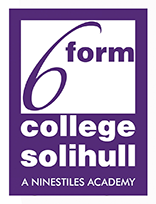 Ninestiles Academy Trust Senior Leader Job DescriptionsVICE PRINCIPAL – Student Experience and QualityThe Sixth Form College, SolihullNinestiles Academy Trust Senior Leader Job DescriptionsVICE PRINCIPAL – Student Experience and QualityThe Sixth Form College, Solihull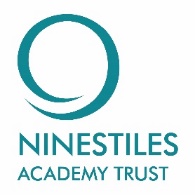 Post title:  Post title:  Vice-Principal: Student Experience and QualityVice-Principal: Student Experience and QualityReporting to:Reporting to:PrincipalPrincipalGrade:Grade:£60,000 - £72,000£60,000 - £72,000StatusStatusPermanentPermanentLine managingLine managingAssistant Principals plus lead staff in the work sets identified in the structure chart.Support Staff reporting to youAssistant Principals plus lead staff in the work sets identified in the structure chart.Support Staff reporting to youPERSON SPECIFICATIONVice PrincipalSpecificationEssentialDesirablePersonal AttributesEnjoyment of and commitment to working with young people Approachability and opennessDrive, energy and enthusiasm High level of oral and written communication skillsAn ability to proactively confront and solve problemsAbility to think positively and present a coherent vision or philosophyEnergetic involvement in the general life of an education communityResilience and capacity for hard work and appetite which relishes challengeEnjoyment of team workingEducation/TrainingQualification at First Degree or equivalentTeaching qualification or equivalentEvidence of continuing professional developmentFormal and accreditedSafeguarding trainingNPSL or NPQH or Certificated Management QualificationKnowledgeUnderstanding of policy developments at national level affecting the post 16 sectorProven understanding of teaching and learning and the changing demands ofthe curriculum for learners in the 14-19 year age rangeKnowledge and understanding of the requirements of OFSTEDKnowledge and understanding of Safeguarding and PREVENTFinancial andCollege Funding"literacy"Understanding of framework for managing Health and Safety or Data ProtectionOFSTED Inspection ExperienceRelevant ExperienceDemonstrable success in educational Manager in an FE (Tertiary or Sixth Form College) or SchoolAbility to manage organisational changeRecent significant experience as a Senior LeaderSignificant line management responsibility including significant budgetary, resource performance management responsibilities targetsResponsibility for cross college/whole college functions or initiativesExperience of OfSTED including contribution to the strategic planning for inspections Experience of managing student programmes Experience of managing student behaviour systems and dealing with 	 problematic studentsExperience of more than one institution College, 11-18 School or HE institutionExperience of being an OFSTED Inspector or College Nominee during OFSTEDExperience of leading a school/college quality management SystemLeadership SkillsAbility to lead, manage and motivate staff to deliver high levels of performanceAbility to delegate effectivelyAbility to communicate, consult and negotiate effectively on a wide range of issues with students, teachers, managers, parents, governors and other stakeholdersFlexible approach to workAbility to work on own initiative and accept personal responsibilityAbility to analyse and interpret dataAbility to engage and motivate the student body